Kioskvakt Ørnefjell 2018Versjon 22.05.18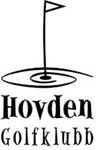 Åpningstider kioskvakt 2018Lørdag 10.00 – 17.00Søndag 10.00 – 17.00Avtal henting og levering av pengeveske med Lars Erik Domaas ( 957 75 888 )DatoNavnMerknader02.06 – 03.0609.06 – 10.06Ann og Leif16.06 – 17.06Ånund Nomeland - Ånund tar lørdag23.06 – 24.06Anna Lise og Pippen30.06 – 01.07Torhild og Roar07.07 –  08.07Grethe og Kåre14.07 - 15.07- Antona Marie21.07 – 22.07Simon og Karoline28.07 – 29.0704.08 – 05.0811.08 – 12.0818.08 – 19.08Inga og Tarald25.08 – 26.0801.09 – 02.09Vegard og Siv Katrine08.09 – 09.09Tom og Inger LiseMonter – YX Open15.09 – 16.09Ånund - 22.09 – 23.09 Astrid og Erling29.09 – 30.10